КОНКУРСНАЯ ДОКУМЕНТАЦИЯДЛЯ ПРОВЕДЕНИЯ КОНКУРСАНА ПРАВО ЗАКЛЮЧЕНИЯ ДОГоВОРА НА УСТАНОВКУ И ЭКСПЛУАТАЦИЮ РЕКЛАМНых КОНСТРУКЦИй на земельных участках, которые находятся в муниципальной собственности или государственная собственность на которые не разграничена на территории гатчинского муниципального района ленинградской области. (ПОГПТ ЛОТ № 4).ЧАСТЬ 3. ТЕХНИЧЕСКОЕ ЗАДАНИЕ.ТЕХНИЧЕСКОЕ ЗАДАНИЕОбщие требованияПредметом настоящего конкурса является право заключения гражданско-правового договора, предметом которого является установка и эксплуатация рекламных конструкций, находящихся на территории Гатчинского муниципального района Ленинградской области (ПОГПТ лот №4). Начальная (минимальная) цена договора – 2 747 112,00 руб.Начальная (минимальная) цена договора (далее - НМЦД) определена и обоснована Организатором торгов в соответствии с решением Совета депутатов Гатчинского муниципального района Ленинградской области от 22.09.2017 № 258 «Об определении начальной (минимальной) цены договора при проведении конкурсов на право заключения договора на установку и эксплуатацию рекламной конструкции на земельном участке, который находится в муниципальной собственности или государственная собственность на который не разграничена, а также на здании или ином недвижимом имуществе, находящихся в муниципальной собственности на территории Гатчинского муниципального района» (Приложение № 2 к Техническому заданию).Перечень типов, мест и адресов расположения рекламных конструкций определен в соответствии со Схемой территориального размещения рекламных конструкций на территории МО «Гатчинский муниципальный район» (далее – Схема), утвержденной постановлением администрации Гатчинского муниципального района № 2732 от 23.07.2014:* - Конкретное место установки рекламной конструкции определено в СхемеСроки установки и эксплуатации рекламной конструкцииРекламная конструкция устанавливается и эксплуатируется в течении 10 лет с даты вступления договора в силу в соответствии с Постановлением правительства Ленинградской области №69 от 20 марта 2014 года «О мерах по реализации Федерального закона "О рекламе" и внесении изменений в постановление Правительства Ленинградской области от 4 мая 2009 года N 125 "О реорганизации комитета по информационно-аналитическому обеспечению Ленинградской области"».Форма, сроки и порядок оплатыФорма, сроки и порядок оплаты установлены в Части 4 Конкурсной документации (проект договора).Требования к рекламной конструкции и к ее установке и эксплуатации Требования к качеству (техническим характеристикам) рекламных конструкций установлены в приложении № 1 к техническому заданию.Рекламная конструкция должна устанавливаться и эксплуатироваться в соответствии с ГОСТ Р 52044-2003, ГОСТ Р 52766-2007.Размещение рекламной конструкции не должно препятствовать входу и выходу пассажиров из транспорта, движению пешеходов, механизированной уборке территории, должно обеспечивать условия безопасности, в том числе соответствовать требованиям ГОСТ Р 52766-2007 «Дороги автомобильные общего пользования. Элементы обустройства. Общие требования», УГИБДД по СПб и ЛОРекламные конструкции, установленные на территории Гатчинского муниципального района, должны соответствовать внешнему архитектурному облику сложившейся застройки. Рекламные конструкции должны быть спроектированы, изготовлены и установлены в соответствии с существующими строительными нормами и правилами, ГОСТами, ПУЭ, техническими регламентами и другими нормативными актами, содержащими требования для конструкций данного типа. Все конструкции должны соответствовать требованиям соответствующих санитарных норм и правил (в том числе требований к освещенности, электромагнитному излучению и пр.).Рекламные конструкции не должны нарушать требований законодательства Российской Федерации об объектах культурного наследия народов Российской Федерации, их охране и использовании.После установки рекламной конструкций должно быть восстановлено нарушенное благоустройство. Установленные рекламные конструкции должны соответствовать требованиям нормативных актов по безопасности движения транспорта.Рекламные конструкции, установленные на территориях общего пользования, должны обеспечивать свободный проход пешеходов, возможность уборки улиц и тротуаров.Рекламные конструкции должны эксплуатироваться в соответствии с требованиями технической документации на соответствующие конструкции.Рекламные конструкции должны обладать такими свойствами, чтобы при их эксплуатации не возникало угрозы причинения вреда жизни или здоровью людей и их имуществу, а также окружающей среде в результате, в том числе разрушения полностью или частично, деформации, повреждения конструктивных элементов зданий, строений и сооружений, инженерного и иного оборудования. Владелец рекламной конструкции обязан мыть и очищать от загрязнения принадлежащие ему рекламные конструкции по мере необходимости, но не реже двух раз в месяц.Владелец рекламной конструкции обязан размещать информацию о маршрутах и интервалах движения (расписание) общественного транспорта, поступающую от Организатора торгов или уполномоченной им организации, на специально отведенных местах, предусмотренных конструкцией рекламной конструкции. Способ и формат размещения указанной информации должен быть согласован с Организатора торговУстранение повреждений рекламных изображений на рекламных конструкциях осуществляется их владельцами незамедлительно после выявления указанных фактов и (или) по предписаниям собственника недвижимого имущества на котором установлена рекламная конструкция. В случае необходимости приведения конструкций в надлежащий вид его владелец обязан выполнить помывку и покраску конструкции.На рекламной конструкции должно быть предусмотрено специальное место для размещения информации о маршрутах и интервалах движения (расписание) общественного транспорта. В случае принятия муниципального правового акта Гатчинского муниципального района, регламентирующего установку и эксплуатацию рекламных конструкций, в период действия договора, при установке и эксплуатации рекламных конструкций надлежит руководствоваться в том числе им.Приложения к настоящему техническому заданию Приложение № 1. Требования к качеству (техническим характеристикам) рекламных конструкций. Приложение № 2. Расчет начальной (минимальной) цены договора.Приложение № 1 к Техническому заданиюТребования к качеству (техническим характеристикам) рекламных конструкцийПриложение № 2 к Техническому заданиюРасчет начальной (минимальной) цены договораРасчет начальной (минимальной) цены договора (далее - НМЦД) осуществлен в соответствии с решением Совета депутатов Гатчинского муниципального района Ленинградской области от 22.09.2017 № 258 «Об определении начальной (минимальной) цены договора при проведении конкурсов на право заключения договора на установку и эксплуатацию рекламной конструкции на земельном участке, который находится в муниципальной собственности или государственная собственность на который не разграничена, а также на здании или ином недвижимом имуществе, находящихся в муниципальной собственности на территории Гатчинского муниципального района», на основе отчета «Об оценке рыночной стоимости права установки и эксплуатации рекламных конструкций по договору с органами Гатчинского муниципального района на срок 10 лет в целях установления начальной цены проведения торгов» подготовленного союзом «Ленинградская областная торгово-промышленная палата».№ п/пНаселенный пункт№ в соответствии со СхемойПлощадь информационного поля,  кв.м.Тип рекламной конструкцииАдрес*1Город Гатчина5-713,6Остановочный павильонул. Карла Маркса, д. 11, перекресток с ул. Л. Шмидта2Город Гатчина5-1621,78Остановочный павильонул. Генерала Кныша, напротив ТРК «Пилот»3Город Гатчина5-1721,78Остановочный павильонул. Слепнева, направление к пл. С. Богданова4Город Гатчина5-1821,78Остановочный павильонул. Диагональная, ул. Кр. Военлётов / ул. Старая Дорога№ п/пНаименование рекламной конструкцииТребования к качеству (технические характеристики)1231Остановочный павильон (21,78м2)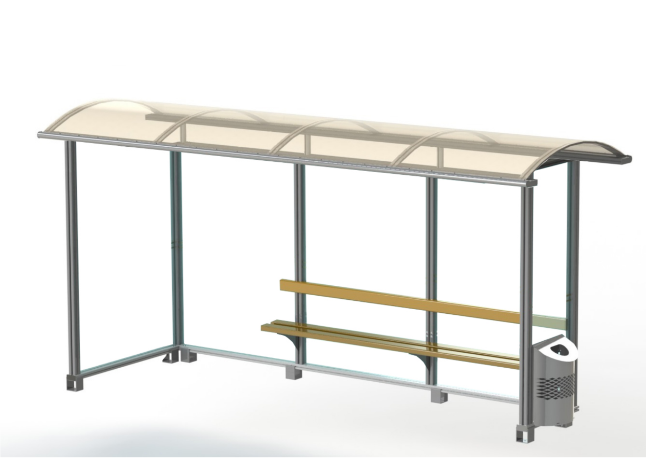 (Эскиз)Рекламная конструкция должна соответствовать требованиям ГОСТ Р 52044-2003, ГОСТ Р 52766-2007.Конструкция должна представлять собой модульную конструкцию, основу которой должен составлять каркас из алюминиевых или стальных профилей. В поперечном сечении каркас должен иметь «П-образную» форму. Все элементы каркаса в поперечном сечении должны представлять собой замкнутый контур сложной конфигурации (без значительных прямолинейных участков), затрудняющий наклеивание несанкционированной рекламы, нанесения надписей, граффити и другой информации. С целью обеспечения требуемой жесткости конструкции павильона, в узлах соединения столбового и нижнего рамного профилей, суммарная толщина профиля должна быть не менее 9 мм не более 20 мм. Не должны быть использованы алюминиевые или стальные профили двойного назначения (например, от: оконной, дверной, фасадной системы остекления). Прочностные характеристики алюминиевого или стального каркаса должны обеспечивать смягчение удара при столкновении транспорта с остановочным павильоном. Монтаж конструкции должен обеспечивать необходимую устойчивость и горизонтальность на любом, даже неровном грунте. Крыша должна быть изготовлена из алюминиевых или стальных профилей и монолитного поликарбоната. Элементы крыши (сливные желоба, дуги, поликарбонат) в случае необходимости, должны легко монтироваться и демонтироваться каждый в отдельности. Общая площадь информационных полей должна быть не более 21,78 м2.Рекламная конструкция не должна вызывать ослепление участников движения светом, в том числе отраженным. Рекламная конструкция не должна ограничивать видимость технических средств организации дорожного движения и мешать восприятию водителем дорожной обстановки, а также мешать эксплуатации транспортного средства.Конструктивные элементы жесткости и крепления (болтовые соединения, элементы опор и т.п.) должны быть закрыты декоративными элементами.Видимые металлические поверхности должны быть покрыты полимерной порошковой краской.Цвет рекламной конструкции должен быть серым.Конструкция должна быть рассчитана на все ветровые, снеговые и другие нагрузки, действующие на нее, согласно ГОСТ, СНиП, для II ветрового района, выдерживать скоростной напор ветра от 30 кг./кв.м.2Остановочный павильон (13,60м2)(Эскиз)Рекламная конструкция должна соответствовать требованиям ГОСТ Р 52044-2003, ГОСТ Р 52766-2007.Конструкция должна представлять собой модульную конструкцию, основу которой должен составлять каркас из алюминиевых или стальных профилей. В поперечном сечении каркас должен иметь «П-образную» форму. Все элементы каркаса в поперечном сечении должны представлять собой замкнутый контур сложной конфигурации (без значительных прямолинейных участков), затрудняющий наклеивание несанкционированной рекламы, нанесения надписей, граффити и другой информации. С целью обеспечения требуемой жесткости конструкции павильона, в узлах соединения столбового и нижнего рамного профилей, суммарная толщина профиля должна быть не менее 9 мм не более 20 мм. Не должны быть использованы алюминиевые или стальные профили двойного назначения (например, от: оконной, дверной, фасадной системы остекления). Прочностные характеристики алюминиевого или стального каркаса должны обеспечивать смягчение удара при столкновении транспорта с остановочным павильоном. Монтаж конструкции должен обеспечивать необходимую устойчивость и горизонтальность на любом, даже неровном грунте. Крыша должна быть изготовлена из алюминиевых или стальных профилей и монолитного поликарбоната. Элементы крыши (сливные желоба, дуги, поликарбонат) в случае необходимости, должны легко монтироваться и демонтироваться каждый в отдельности. Общая площадь информационных полей должна быть не более 13,60 м2.Рекламная конструкция не должна вызывать ослепление участников движения светом, в том числе отраженным. Рекламная конструкция не должна ограничивать видимость технических средств организации дорожного движения и мешать восприятию водителем дорожной обстановки, а также мешать эксплуатации транспортного средства.Конструктивные элементы жесткости и крепления (болтовые соединения, элементы опор и т.п.) должны быть закрыты декоративными элементами.Видимые металлические поверхности должны быть покрыты полимерной порошковой краской.Цвет рекламной конструкции должен быть серым.Конструкция должна быть рассчитана на все ветровые, снеговые и другие нагрузки, действующие на нее, согласно ГОСТ, СНиП, для II ветрового района, выдерживать скоростной напор ветра от 30 кг./кв.м.№ п/пНаименование рекламной конструкцииКол-во, шт.Рыночной стоимости права установки и эксплуатации рекламных конструкций за 1кв.м. рекламной поверхности конструкции в месяц, руб.Общая площадь рекламной поверхности конструкции, кв.м.Размер ежемесячной платы за установку и эксплуатацию рекламной конструкции, руб.(ст.4 х ст.5)Период установки и эксплуатации рекламной конструкции, мес.НМЦД, руб.(ст.3 х ст.6 х ст.7)123456781.Остановочный павильон (21,78м2)3290,0021,786 316,201202 273 832,002.Остановочный павильон (13,60м2)1290,0013,603 944,00120473 280,00Всего НМЦД, рубВсего НМЦД, рубВсего НМЦД, рубВсего НМЦД, рубВсего НМЦД, рубВсего НМЦД, рубВсего НМЦД, руб2 747 112,00